FENTON HIGH SCHOOL
GIRLS VARSITY LACROSSEFenton High School Girls Varsity Lacrosse beat Flushing High School 15-5Thursday, May 9, 2019
6:00 PM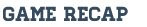 The Heat spoiled senior night for the Flushing Raiders with a 15-5 victory. Kyle Bliss stopped 7 of 11 shots faced.
Scoring (goals/assists): Lara Kemp 3/1, Sarah Reuschlein 3/1, Lilly McKee 3/0, Korryn Smith and Minna Ramirez were 2/0, Brie Sanford and Daisey Horne were 1/0, Hannah Ludwig and Olivia Szpak were 0/1.

The Heat are now 10-3 overall and 5-0 in the Metro League with their final Metro game scheduled for 6pm on Wednesday, May 15th at Swartz Creek.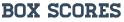 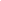 